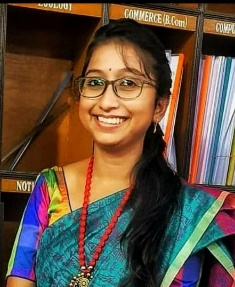 Name: SHARMISTHA MITRA                                                               Designation: SACT-IIQualification: M.A. in Psychology, P.G Diploma in Rehabilitation PsychologyEmail: sharmisthamitra@hmmcw.inTeaching Area: Undergraduate syllabus of Psychology. Teaching Experience: 5 years, 5 monthsResearch Area: Educational Psychology and Rehabilitation PsychologyTitle of the thesis under Ph D programme: NonePost-Doctoral Research: None Publications:Seminars, Symposiums, Leadership programmes attended: Attended a lot of CRE Programme  related webinars and more other topics.Oral presentation: NonePoster presentation: NoneLeadership programme attended: NoneAdministrative Experiences: None Membership of Professional bodies: Member of Psychological Counselling CellTitle of paperName of the author/sDepartment of the teacherName of journalYear of publicationISSN NumberLink to the recognition in UGC enlistment of the Journal /Digital Object Identifier (doi) numberLink to the recognition in UGC enlistment of the Journal /Digital Object Identifier (doi) numberLink to the recognition in UGC enlistment of the Journal /Digital Object Identifier (doi) numberTitle of paperName of the author/sDepartment of the teacherName of journalYear of publicationISSN NumberLink to website of the JournalLink to article / paper / abstract of the articleIs it listed in UGC Care listNature of Personality Patterns and Coping Strategies among Female Indian Classical Dancers(Bharatanatyam Dancers) and Contemporary DancersSharmistha Mitra, Sanchita Ghosh,Sathi DasPsychologyMedicon Medical Science2022DOI: 10.55162/MCMS.02.033https://themedicon.com/medicalsciences/volume-2-issue-5https://themedicon.com/journals/medicalsciences/MCMS-02-033NoSl. No.Name of the teacherTitle of the book/chapters  publishedTitle of the chapterYear of publicationISBN number of the proceedingAffiliating Institute at the time of publicationName of the publisher1.Sharmistha MitraMon: Sangkat Asukh Pratishedhak SwasthyaMonoroger Bortoman Chitra2023ISBN 978-81-7572-242-2H.M.M.C.W.Punascha Books